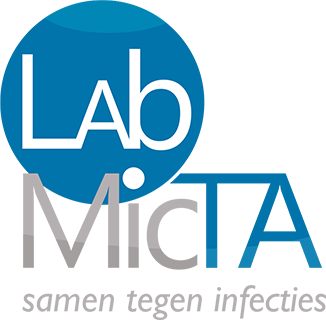 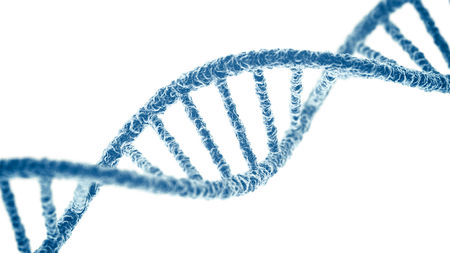 Ben jij onze DNA match?